Publicado en Marbella el 11/08/2020 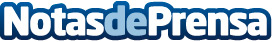 El Grupo All Stars presenta Portal de Reservas asociado y nueva Imagen CoorporativaEl Grupo All Stars nace de la unión de asociaciones sin ánimo de lucro que tienen como objetivo impulsar el Turismo Gastronómico excelente en Andalucía, Marbella y Cádiz y que adelanta el arranque del curso 2020 – 2021 con la presentación del innovador Portal de Reservas propio  https://marbellaallstars.es/cocinadelretorno/Datos de contacto:Grupo All Stars606568066Nota de prensa publicada en: https://www.notasdeprensa.es/el-grupo-all-stars-presenta-portal-de-reservas Categorias: Telecomunicaciones Gastronomía Andalucia Turismo Restauración Cursos Consultoría http://www.notasdeprensa.es